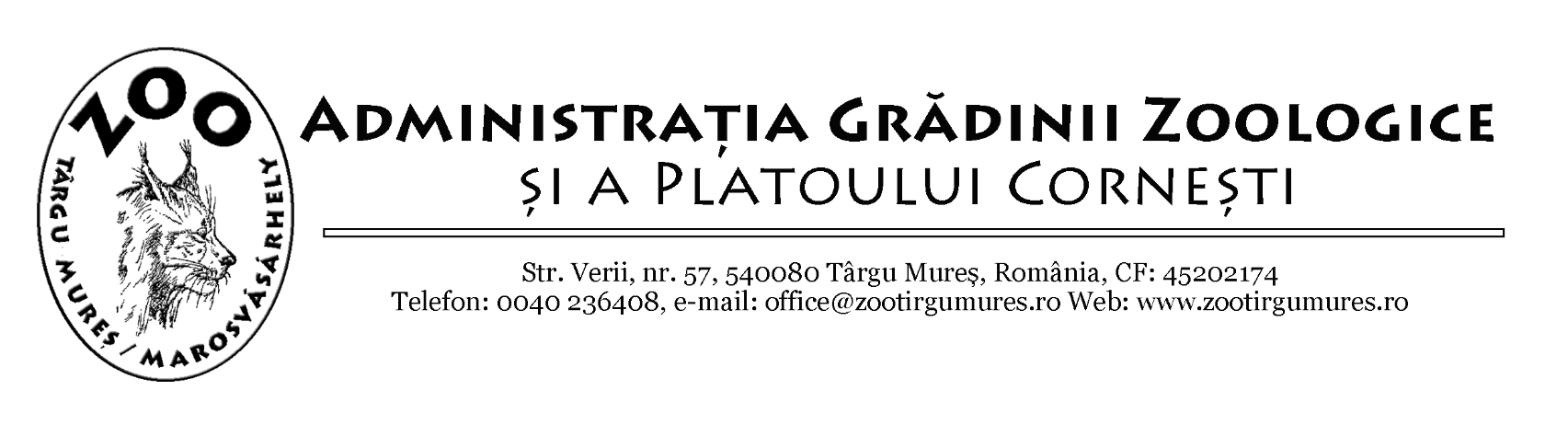                    (nu produce efecte juridice)*Nr.  836 din 24.05.2022                                                                                  Inițiator                                                                                                                           Primar,                                                                                                                                                                                                             			                                                                                 Soós Zoltán          REFERAT DE APROBAREprivind aprobarea regulamentului temporar privind activitatea de comerț stradal și prestarea de servicii pe raza Grădinii Zoologice și a Platoului CorneștiAdministrația Grădinii Zoologice și Platoului Cornești a fost înfiinţată prin Hotărâre a Consiliului local Târgu Mureș  nr. 311 din 30.09.2021 instituție publică de interes local cu personalitate juridică, în subordinea Consiliului Local Municipal Târgu Mureș.Având în vedere activitatea de comercializare și prestare de servicii pe raza Grădinii Zoologice și Platoului Cornești, este obligatoriu un regulament temporar.Proiectul de hotărâre urmează a fi adoptat în contextul legislaţiei  generale şi specifice în materie, respectiv OUG nr. 57/2019 privind Codul administrativ, Legea nr. 273/2006  privind finanţele publice locale.  Faţă de cele mai sus expuse,  Proiectul de hotărâre privind aprobarea regulamentului temporar privind activitatea de comerț stradal și prestarea de servicii pe raza Grădinii Zoologice și a Platoului Cornești ,va fi prezentat  spre dezbatere şi aprobare Consiliului local al Municipiului Târgu Mureş		DIRECTOR  A.G.Z.P.C.Szánthó János Csaba                                    *Actele administrative sunt hotărârile de Consiliu local care intră în vigoare şi produc efecte juridice după îndeplinirea condiţiilor prevăzute de art. 129, art. 139 din O.U.G. nr. 57/2019 privind Codul Administrativ